Sponsor’s Application		Application Send to: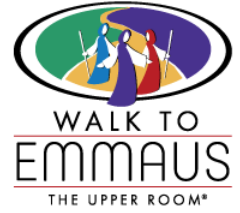 						Mary Ann Thuesen						NRV Registrar						2125 Glade Dr. SE						Christiansburg, VA 24073		(revised 10/3/2022)Sponsor’s Name ___________________________________________________		 Address________________________________________________________________                                                               (Street)                                                              (City & State)                                                         (Zip coE-mail __________________________________________________________________________________Home Phone (____) _____-________ Work Phone (____) _____-________ Cell Phone (____) _____-______Host community of your Emmaus Walk?________________________________________ Walk # _________Are you in a Reunion Group?  Y   N   Reunion Group Name? ___________________________________Candidate’s Name? _______________________________________________________________________Is your candidate clergy?  Y  N Has your candidate’s spouse attended a Walk (or soon will)? Y  N  N/AHow long have you known your candidate?_______ In what church activates does your candidate participate? ________________________________________________________________________________________List ways in which your candidate demonstrates a commitment to Christ? _____________________________ ________________________________________________________________________________________Explain any physical or mental-health needs that should be known to better serve your candidate. ________________________________________________________________________________________As a sponsor, do you need scholarship assistance from NRV Emmaus?  Y  N If Yes, how much? ________As a sponsor, you are strongly encouraged to participate in the following events. Please indicate the events that you will attend.   Registration & Sendoff          Sponsor’s Hour          Candlelight          Closing          Fourth-Day GatheringSponsorship is the most important job in Emmaus. The quality of sponsorship influences the Pilgrim, the health of the Emmaus movement, and the Church being affected by Emmaus. Remember that Emmaus is not a means to correct one’s character, morals, emotional state or stabilize a troubled marriage. The Walk is designed to bring participants into a more vital relationship with Jesus Christ, the church, and fellow Christians. Thank you for your dedication and effort to promote the Emmaus vision of developing Christian leaders who will strengthen the local church.Current Pilgrim and Sponsor Fees and Registrar contacts are listed under the Sponsorship tab at www.nrv-emmaus.org. Applications can be emailed, for convenience, to the current registrar for that walk. The Pilgrim fee should be mailed to the Registrar when the application is submitted. The sponsor fee is due prior to or at Send-Off. Please, review the sponsorship information that will be sent to you and confirm that your pilgrim will be attending, after their letter is received. Thank You! 